Certification of Health Care Provider for 		U.S. Department of Labor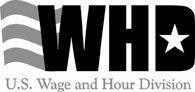 Employee’s Serious Health Condition  		Wage and Hour Division (Family and Medical Leave Act)							OMB Control Number: 1235-0003    Expires:  xx/xx/20xxSECTION I: For Completion by the EMPLOYER  INSTRUCTIONS to the EMPLOYER:  The Family and Medical Leave Act (FMLA) provides that an employer may require an employee seeking FMLA protections because of a need for leave due to a serious health condition to submit a medical certification issued by the employee’s health care provider.  Please complete Section I before giving this form to your employee. Your response is voluntary. While you are not required to use this form, you may not ask the employee to provide more information than allowed under the FMLA regulations, 29 C.F.R. §§ 825.306-825.308. Employers must generally maintain records and documents relating to medical certifications, recertifications, or medical histories of employees created for FMLA purposes as confidential medical records in separate files/records from the usual personnel files and in accordance with 29 C.F.R. § 1630.14(c)(1), if the Americans with Disabilities Act applies, and in accordance with 29 C.F.R. § 1635.9, if the Genetic Information Nondiscrimination Act applies. Employer name and contact: __________________________________________________________________ Employee’s job title:  _____________________________ Regular work schedule: _______________________Employee’s essential job functions: _______________________________________________________________________________________________________________________________________________________Check if job description is attached:  _____SECTION II:  For Completion by the EMPLOYEEINSTRUCTIONS to the EMPLOYEE:  Please complete Section II before giving this form to your medical provider.  The FMLA permits an employer to require that you submit a timely, complete, and sufficient medical certification to support a request for FMLA leave due to your own serious health condition. If requested by your employer, your response is required to obtain or retain the benefit of FMLA protections.  29 U.S.C. §§ 2613, 2614(c)(3). Failure to provide a complete and sufficient medical certification may result in a denial of your FMLA request. 20 C.F.R. § 825.313. Your employer must give you at least 15 calendar days to return this form. 29 C.F.R. § 825.305(b).Your name: __________________________________________________________________________________First					Middle					LastSECTION III: For Completion by the HEALTH CARE PROVIDER  INSTRUCTIONS to the HEALTH CARE PROVIDER: Your patient has requested leave under the FMLA.  Answer, fully and completely, all applicable parts.  Several questions seek a response as to the frequency or duration of a condition, treatment, etc.  Your answer should be your best estimate based upon your medical knowledge, experience, and examination of the patient.  Be as specific as you can; terms such as “lifetime,” “unknown,” or “indeterminate” may not be sufficient to determine FMLA coverage. Limit your responses to the condition for which the employee is seeking leave.  Do not provide information about genetic tests, as defined in 29 C.F.R. § 1635.3(f), genetic services, as defined in 29 C.F.R. § 1635.3(e), or the manifestation of disease or disorder in the employee’s family members, 29 C.F.R. § 1635.3(b).  Please be sure to sign the form on the last page.Provider’s name and business address: ___________________________________________________________Type of practice / Medical specialty:  ____________________________________________________________Telephone: (________)____________________________ Fax:(_________)_____________________________PART A:  MEDICAL FACTS 1. Approximate date condition commenced: _________________________________________________________    Probable duration of condition: _________________________________________________________________    Mark below as applicable:    Was the patient admitted for an overnight stay in a hospital, hospice, or residential medical care facility?   ___No ___Yes.  If so, dates of admission:    ___________________________________________________________________________________________     Date(s) you treated the patient for condition:    ___________________________________________________________________________________________    Will the patient need to have treatment visits at least twice per year due to the condition?  ___No ___ Yes.    Was medication, other than over-the-counter medication, prescribed?  ___No ___Yes.    Was the patient referred to other health care provider(s) for evaluation or treatment (e.g., physical therapist)?    ____No   ____Yes.  If so, state the nature of such treatments and expected duration of treatment:    ___________________________________________________________________________________________2. Is the medical condition pregnancy? ___No   ___Yes.  If so, expected delivery date: _______________________3. Use the information provided by the employer in Section I to answer this question.   If the employer fails to provide a     list of the employee’s essential functions or a job description, answer these questions based upon the employee’s own     description of his/her job functions.    Is the employee unable to perform any of his/her job functions due to the condition:  ____ No ____ Yes.    If so, identify the job functions the employee is unable to perform:    ___________________________________________________________________________________________4. Describe other relevant medical facts, if any, related to the condition for which the employee seeks leave (such medical     facts may include symptoms, diagnosis, or any regimen of continuing treatment such as the use of specialized     equipment):    ___________________________________________________________________________________________     ___________________________________________________________________________________________    ___________________________________________________________________________________________     ___________________________________________________________________________________________    ___________________________________________________________________________________________     ___________________________________________________________________________________________    ___________________________________________________________________________________________ Part B:  SERVICEMEMBER INFORMATION 5. Will the employee be incapacitated for a single continuous period of time due to his/her medical condition, including    any time for treatment and recovery?  ___No  ___Yes. 	If so, estimate the beginning and ending dates for the period of incapacity: ___________________________6. Will the employee need to attend follow-up treatment appointments or work part-time or on a reduced schedule because    of the employee’s medical condition?  ___No ___Yes. 	If so, are the treatments or the reduced number of hours of work medically necessary?	___No ___Yes.	Estimate treatment schedule, if any, including the dates of any scheduled appointments and the time required for each appointment, including any recovery period:	________________________________________________________________________________________	Estimate the part-time or reduced work schedule the employee needs, if any:	___________ hour(s) per day; ___________ days per week from ______________ through ______________7. Will the condition cause episodic flare-ups periodically preventing the employee from performing his/her job    functions? ____No ____Yes.	Is it medically necessary for the employee to be absent from work during the flare-ups?	    ____ No ____ Yes .  If so, explain:    	_______________________________________________________________________________________	_______________________________________________________________________________________ 	Based upon the patient’s medical history and your knowledge of the medical condition, estimate the frequency of flare-ups and the duration of related incapacity that the patient may have over the next 6 months (e.g., 1 episode every 3 months lasting 1-2 days):    Frequency		: _____ times per _____ week(s) _____ month(s)		Duration: _____ hours or ___ day(s) per episodeADDITIONAL INFORMATION:  IDENTIFY QUESTION NUMBER WITH YOUR ADDITIONAL ANSWER._______________________________________________________________________________________________ ______________________________________________________________________________________________________________________________________________________________________________________________ ______________________________________________________________________________________________________________________________________________________________________________________________ ______________________________________________________________________________________________________________________________________________________________________________________________ ______________________________________________________________________________________________________________________________________________________________________________________________ ______________________________________________________________________________________________________________________________________________________________________________________________ ______________________________________________________________________________________________________________________________________________________________________________________________ ______________________________________________________________________________________________________________________________________________________________________________________________ ______________________________________________________________________________________________________________________________________________________________________________________________ ______________________________________________________________________________________________________________________________________________________________________________________________ ______________________________________________________________________________________________________________________________________________________________________________________________ ______________________________________________________________________________________________________________________________________________________________________________________________ ____________________________________________________________________________________________________________________________________________________________________________________________________________________________________________________________________________________________________________________________________________________________________________________________ __________________________________________ 	_________________________________________________ Signature of Health Care Provider			DatePAPERWORK REDUCTION ACT NOTICE AND PUBLIC BURDEN STATEMENTIf submitted, it is mandatory for employers to retain a copy of this disclosure in their records for three years. 29 U.S.C. § 2616; 29C.F.R. § 825.500. Persons are not required to respond to this collection of information unless it displays a currently valid OMB controlnumber.  The Department of Labor estimates that it will take an average of 20 minutes for respondents to complete this collection ofinformation, including the time for reviewing instructions, searching existing data sources, gathering and maintaining the data needed,and completing and reviewing the collection of information.  If you have any comments regarding this burden estimate or any otheraspect of this collection information, including suggestions for reducing this burden, send them to the Administrator, Wage and HourDivision, U.S. Department of Labor, Room S-3502, 200 Constitution Ave., NW, Washington, DC 20210. DO NOT SENDCOMPLETED FORM TO THE DEPARTMENT OF LABOR; RETURN TO THE PATIENT. 